БИБЛИОТЕКА УТЖТ - ФИЛИАЛА ПГУПСБиблиографический обзор По страницам журнала «Железнодорожный ТРАНСПОРТ»  Обзор журналов за январь – ноябрь 2018 г.«Железнодорожный транспорт» Режим доступа: http://www.rzd-expo.ru/scientific_and_technical_journals/jd_journals.phphttp://firstedu.ru/zhurnaly/zheleznodorozhnyy-transport/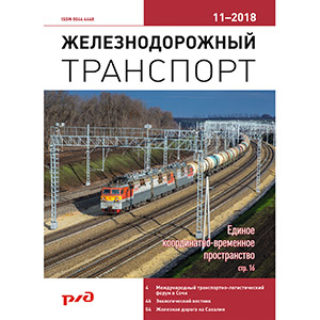 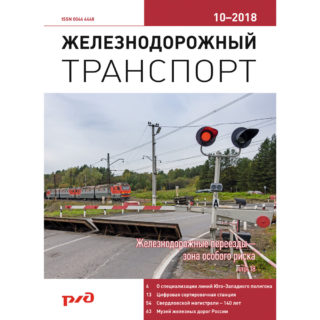 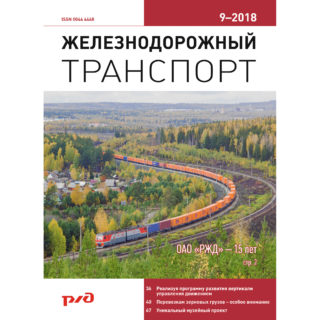 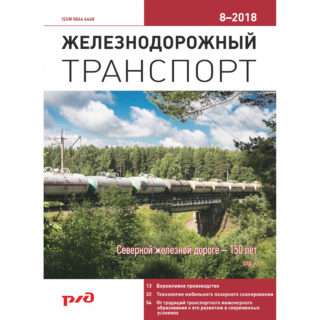 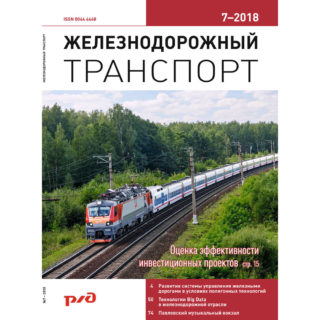 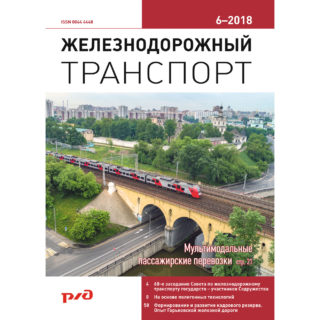 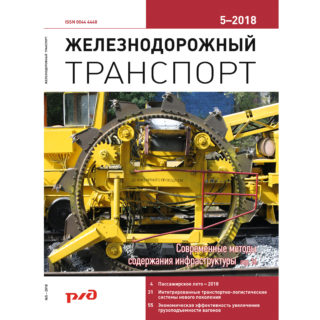 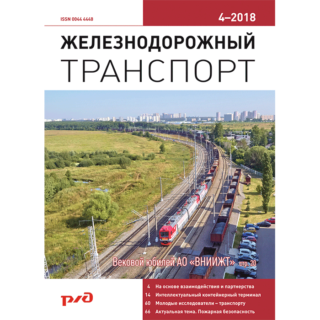 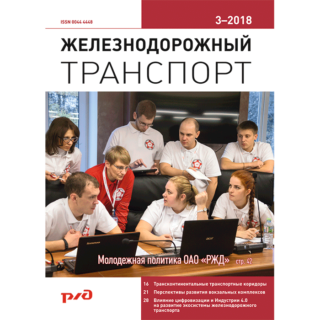 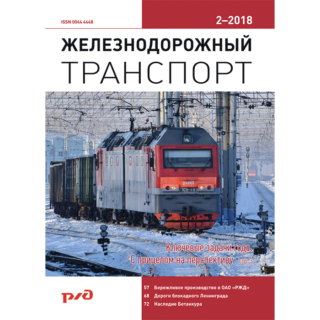 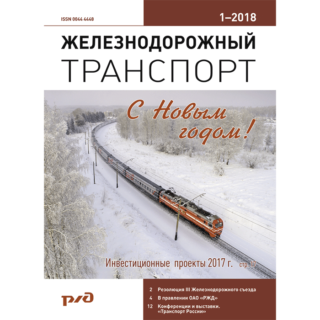 №11-20181. Белоусов, Н.А. Неразрушающий контроль рельсов / Н.А. Белоусов // Железнодорожный транспорт. – 2018. - № 11. - С. 42–43: 3 рис.      Аннотация: Рассказано о продукции ОАО «Радиоавионика» в части средств неразрушающего контроля рельсов: съемные и мобильные дефектоскопы типа АВИКОН разных модификаций. Описан процесс их совершенствования с течением времени. Представлены новые решения, касающиеся центровки искательных систем и конструкции тележки, а также обеспечения надежного акустического контакта, которые широко внедряются не только в России, но и за рубежом.2.  Борецкий, А.А. Опыт и проблемы ремонта пути по цифровым технологиям КСПД ИЖТ / А.А. Борецкий, В.М. Ермаков, В.В. Шамраев // Железнодорожный транспорт. – 2018. - № 11. -  С. 28 – 33: 7 рис.      Аннотация: Аргументируется тот факт, что создание высокоточной координатной системы (ВКС) и применение инновационных технологий съемки обеспечивают необходимое качество геодезических изысканий, а следовательно, минимизируют риски принятия ошибочных проектных решений и позволяют создать идеальный в применении к заданным техническим условиям проект. Обосновывается снижение ежегодных затрат на содержание и выправку железнодорожного пути при уменьшению сил взаимодействия пути и подвижного состава благодаря постановке его оси в проектное положение по цифровой технологии КСПД ИЖТ. Анализируется ряд проблем, которые, несмотря на существенное повышение качества и точности проектов пока еще имеют место; предлагаются пути их решения.3. Кисилёв,  И.П.  Новые  горизонты  высокоскоростного           железнодорожного транспорта / И.П. Кисилёв, О.Н. Назаров // Железнодорожный транспорт. – 2018. - № 11. - С. 70–77. 3 рис.      Аннотация:  Продолжение статьи, написанной по материалам состоявшегося в мае 2018 г. в Анкаре Х Всемирного конгресса по высокоскоростному железнодорожному движению. Рассмотрены современное состояние и перспективы развития высокоскоростной железнодорожной сети Японии, Республики Корея, Франции, Германии и Испании. Дана краткая информация о последних разработках в области высокоскоростного подвижного состава в указанных странах.4. Павловский, А.А.  Базовая составляющая цифровой железной дороги // Железнодорожный транспорт. – 2018. - № 11. - С. 16 – 22:4 рис.      Аннотация: Показана роль единого координатно-временного пространства в общем комплексе работ по реализации проекта ОАО «РЖД» «Цифровая железная дорога» (ЦЖД). Обоснована важность цифрового описания объектов в единой  высокоточной координатной системе (ВКС), что позволяет формировать цифровые модели пути для использования в различных функциональных приложениях ЦЖД. Отмечено, что эти модели являются основным информационным ресурсом создаваемой комплексной системы пространственных данных инфраструктуры железнодорожного транспорта (КСПД ИЖТ). Дана информация о структуре построения ВКС и мероприятиях по ее оптимизации в рамках реализации проекта «Дорожная карта развития спутниковых и геоинформационных технологий в ОАО «РЖД» на период до 2020 года».5. Потапов, П.Н. Обеспечение экологической безопасности / П.Н. Потапов // Железнодорожный транспорт. – 2018. - № 11. - С. 46–50: 6 рис.       Аннотация: Изложены изменения экологического законодательства, касающиеся природоохранной деятельности предприятий и организаций, в том числе и ОАО «РЖД», которая будет зависеть от разделения объектов на категории по степени негативного воздействия на окружающую среду, а также затрагивающие производственный экологический контроль, который будет проводиться только аккредитованными испытательными лабораториями, экологический надзор, который будет производиться с учетом риск-ориентированного подхода в зависимости от присвоенной предприятию категории риска, и др. Указаны стратегические ориентиры до 2025 г. в сфере экологической безопасности, выработанные ОАО «РЖД».6. Родоманченко, М.Г. Цифровое проектирование строительства и ремонта инфраструктуры  / М.Г. Одоманченко  // Железнодорожный транспорт. – 2018. - № 11. -  С. 33 – 36: 9 рис.      Аннотация: Рассказано о развитии процесса разработки проектной документации в цифровом формате с привязкой к высокоточной координатной системе (ВКС) в составе Комплексной системы пространственных данных инфраструктуры железнодорожного транспорта (КСПД ИЖТ). Изложен алгоритм работ по проектированию, показаны преимущества  построения цифровой модели пути (ЦМП) в проектной документации. Представлены различные типы постоянно совершенствующихся средств автоматизации проектирования (САПР) собственной разработки и технологии по увязке различных программ. Показаны технологические подходы к созданию сводной цифровой информационной модели проектируемых объектов инфраструктуры.7. Семенов, В.И. Переработка отработавших резинотехнических изделий / В.И. Семенов  // Железнодорожный транспорт. – 2018. - № 11. - С. 51–52. 4 рис.      Аннотация: Описан процесс переработки отходов резинотехнических изделий, образующихся при замене верхнего строения пути, и производства из них экологически чистых напольных покрытий, что является важным шагом в решении задачи вовлечения отходов производства в хозяйственный оборот и сохранение природных комплексов и биоразнообразия.8. Шаныгин, Р.В., Цифровые технологии для железнодорожной инфраструктуры / Р.В. Шаныгин // Железнодорожный транспорт. – 2018. - № 11. - С. 23 – 27: 4 рис.      Аннотация: Представлены объемы и география внедрения комплексной системы пространственных данных инфраструктуры железнодорожного транспорта (КСПД ИЖТ), а также ее структура. Кратко описаны функционал программного обеспечения системы, существующего на трех платформах (десктоп, web и mobile), и эффекты от ее применения на конкретных участках сети дорог. Дана информация о программе развития и использования КСПД ИЖТ на 2018 – 2021 гг. Проиллюстрировано применение базы данных КСПД ИЖТ в практической деятельности. Изложена концепция развития систем диагностики и мониторинга объектов путевого хозяйства на период до 2025 г.9. Шевцов,  Е.А. Опыт Октябрьской железной дороги / Е.А. Шевцов, А.А. Качанов, Е.К. Терехов // Железнодорожный транспорт. – 2018. - № 11. -  С. 37 – 39: 4 рис.      Аннотация: Представлен опыт внедрения и использования Комплексной системы пространственных данных инфраструктуры железнодорожного транспорта (КСПД ИЖТ) на полигоне Октябрьской железной дороги, а также инновационной технологии производства ремонта и реконструкции железнодорожного пути с использованием координатных методов на основе спутниковых технологий ГЛОНАСС/GPS и этой системы. Приведены объемы планово-предупредительного ремонта и модернизации (реконструкции) пути на высокоскоростной магистрали Санкт-Петербург – Москва по цифровой технологии КСПД ИЖТ. Показаны результаты анализа фактической реализации проектов и показателей геометрии рельсовой колеи в процессе эксплуатации таких участков. Проиллюстрированы возможности практического применения функционала аппаратно-программного комплекса КСПД ИЖТ.10. Шевчук, А.В.  Расширяя спектр предоставляемых услуг / А.В. Шевчук // Железнодорожный транспорт. – 2018. - № 11. - С. 12–15:7 рис.      Аннотация: Рассмотрен спектр терминально-складских услуг. Проанализирована работа по оказанию комплекса транспортно-экспедиционных услуг по принципу «одного окна» и организация услуг по переработке груза мобильными бригадами. Большое внимание уделено привлечению дополнительных объемов грузов и повышению качества обслуживания.№10-201811. Алексеева, Е.В. Из истории Уральской горнозаводской железной дороги / Е.В. Алексеева, Е.Ю. Казакова-Апкаримова  // Железнодорожный транспорт, 2018. - № 10. - С. 57–62.      Аннотация: Описаны изменения экономических и культурно-бытовых условий жизни в Уральском регионе после введения в эксплуатацию Уральской горнозаводской железной дороги. Приведены отзывы современников и оценки очевидцев начального этапа эксплуатации магистрали.12. Асмирко, И.В. Дальневосточная железная дорога / И.В. Асмирко  // Железнодорожный транспорт, 2018. - № 10. - С. 33–34.      Аннотация: Описан опыт работы по предупреждению дорожно-транспортных происшествий на железнодорожных переездах, проводимой на полигоне Дальневосточной железной дороги. Рассмотрены разработанные совместно с регионами практические меры по решению имеющихся проблем в сфере безопасного функционирования железнодорожных переездов и снижению рисков нарушений правил дорожного движения при пересечении железнодорожных путей.13. Верховых, Г.В. Необходим комплексный подход при активном участии всех причастных сторон / Г.В. Верховых  // Железнодорожный транспорт, 2018. - № 10. - С. 19–22. 10 рис.      Аннотация: Рассказано о наблюдаемых в наши дни тенденциях роста автомобильного парка и необходимости постоянного контроля ситуации за безопасностью движения на железнодорожных переездах. Описано использование самых современных и высокотехнологичных средств контроля и управления работой средств автоматики и систем сигнализации одноуровневых пересечений с автодорогами. Особое внимание уделено необходимым мерам государственной поддержки законодательных инициатив и инвестиционных проектов строительства развязок автомобильных и железных дорог.14. Годунок, А.В. Северо-Кавказская железная дорога / А.В. Годунок // Железнодорожный транспорт, 2018. - № 10. – С. 32–33.    Аннотация: Рассказано об опыте работы по предупреждению дорожно-транспортных происшествий на железнодорожных переездах, проводимой на полигоне Северо-Кавказской железной дороги. Описаны разработанные совместно с регионами практические меры по решению имеющихся проблем в сфере безопасного функционирования железнодорожных переездов и снижению рисков нарушений правил дорожного движения при пересечении железнодорожных путей.15. Иваненко, А.А. Острота проблемы не снижается / А.А. Иваненко. // Железнодорожный транспорт, 2018. - № 10. – С. 23–26. 4 рис.      Аннотация: Рассмотрены проблема риска возникновения ДТП на железнодорожных переездах, необходимость актуализации существующего законодательства. Особое внимание уделено работе ОАО «РЖД» по заключению соглашений о взаимодействии с администрациями субъектов Российской Федерации. Описана большая профилактическая работа по предупреждению ДТП на железнодорожных переездах и внедрении дополнительных технических средств контроля и защиты переездов.16. Кисилёв, И.П. Новые горизонты высокоскоростного железнодорожного транспорта / И.П. Кисилёв, О.Н. Назаров // Железнодорожный транспорт, 2018. - № 10. – С. 70–77. 4 рис.      Аннотация: Статья написана по материалам состоявшегося в мае 2018 г. в Анкаре Х Всемирного конгресса по высокоскоростному железнодорожному движению. Перечислены мероприятия, проведенные в рамках конгресса, указана тематика докладов, сделанных в ходе пленарных заседаний. Кратко охарактеризовано современное состояние высокоскоростного железнодорожного движения. Отдельное внимание уделено развитию китайских высокоскоростных железнодорожных магистралей. Продолжение статьи будет опубликовано в последующих номерах журнала.17. Кореньков, Д.А. Московская железная дорога / Д.А. Кореньков. // Железнодорожный транспорт, 2018. - № 10. – С. 30–31. 5 рис.      Аннотация: Изложен опыт работы по предупреждению дорожно-транспортных происшествий на железнодорожных переездах, проводимой на полигоне Московской  железной дороги. Описаны разработанные совместно с регионами практические меры по решению имеющихся проблем в сфере безопасного функционирования железнодорожных переездов и снижению рисков нарушений правил дорожного движения при пересечении железнодорожных путей.18.  Ляной, В.В. Микропроцессорная автоматическая переездная сигнализация / Ляной, В.В. // Железнодорожный транспорт, 2018. - № 10. – С. 40–42. 7 рис.      Аннотация: Описаны функциональные возможности микропроцессорных систем МАПС и МАПС-М (разработка НПЦ «Промэлектроника»), предназначенных для обеспечения безопасности на железнодорожных переездах и переходах. Рассмотрены путевые участки в зоне действия систем, которые контролируются методом счета осей. Особое внимание уделено контроллерам и программному обеспечению, разработанным специалистами центра.19.  Москичев,  О.В. Комплексная оценка эффективности назначения масс составов грузовых поездов в условиях реализации полигонных технологий / О.В. Москвичев, В.И., Александров, Е.В. Александров, Е.В. Александров, Е.А. Мищенко // Железнодорожный транспорт, 2018. - № 10. – С. 9–12. 1 рис.       Аннотация: Рассматривается методика выполнения комплексной оценки эффективности назначения масс составов грузовых поездов в условиях реализации полигонных технологий, которая дает возможность выбрать технологические решения, позволяющие достичь максимальный экономический эффект от внедрения новых способов организации перевозочного процесса.20. Образцов, В.Л. Эволюция средств контроля буксовых подшипников / В.Л. Образцов. // Железнодорожный транспорт, 2018. - № 10. – С. 46–53. 8 рис.      Аннотация: Представлена история развития технических средств и систем теплового контроля (СТК) на сети дорог МПС и ОАО «РЖД». Дано краткое описание технических характеристик и функциональности различных модификаций приборов обнаружения аварийно нагретых букс (ПОНАБ), дистанционно-информационной системы контроля подвижного состава (ДИСК) и микропроцессорных комплексов технических средств (КТСМ). Приведены данные по внедрению этих устройств за несколько десятилетий и результаты их применения на каждом из этапов.21.  Розенберг, И.Н. Цифровая сортировочная станция / И.Н.Розенберг, А.Н. Шабельников, // Железнодорожный транспорт, 2018. - № 10. – С. 13–17. 6 рис.       Аннотация: Рассмотрены проблемы перехода от автоматизации отдельных технологических процессов на сортировочной станции к формированию комплексной системы – цифровой станции. Сформулированы цели и принципы ее создания, предложена структурная схема цифровой станции, обозначены текущие наработки и перспективы.22.  Рябович, М.А. Октябрьская железная дорога / М.А. Рябович // Железнодорожный транспорт, 2018. - № 10. – С. 37–39.       Аннотация: Описан опыт работы по предупреждению дорожно-транспортных происшествий на железнодорожных переездах, проводимой на полигоне Октябрьской железной дороги. Рассмотрены разработанные совместно с регионами практические меры по решению имеющихся проблем в сфере безопасного функционирования железнодорожных переездов и снижению рисков нарушений правил дорожного движения при пересечении железнодорожных путей.23. Черняев,  А.Г. О специализации линий Юго-Западного полигона /  В.Н. Зубков, А.А. Гордиенко  // Железнодорожный транспорт, 2018. - № 10. – С. 4–8. 4 рис.      Аннотация: Рассмотрена возможность разделения основных направлений Юго-Западного полигона преимущественно для пассажирских или грузовых перевозок. Проанализировано повышение скорости движения пассажирских поездов со скоростью до 200 км/ч, что даст прирост пассажиропотока и повышение конкурентоспособности железных дорог, снижение эксплуатационных расходов. Обосновано увеличение провозной способности на линиях с преимуществом грузовых перевозок за счет снижения съема грузовых поездов пассажирскими, повышения массы и длины поездов, ускорения оборота подвижного состава, что обеспечит своевременную доставку грузов, освоение перевозок без увеличения парков поездных локомотивов и локомотивных бригад.24. Щиголев,  С.А. Современные способы и средства предупреждения ДТП на переездах / С.А. Щиголев.  // Железнодорожный транспорт, 2018. - № 10. – С. 27–29. 2 рис.       Аннотация: Рассказано о разработках ООО «Уралжелдоравтоматизация» и Уральского отделения АО «ВНИИЖТ» универсальной системы заграждения переездов (УЗПУ). Изложены меры по повышению пропускной способности переездов и безопасности движения с помощью средств контроля ситуации на переезде. Описаны действия дежурного, состояние и работа системы автоматики переезда.№ 9 - 201825.   Аношкин,  В.В. Принципы управления качеством функционирования инфраструктуры в хозяйстве автоматики и телемеханики / В.В, Аношкин, А.В. Горелик, А.В. Орлова,  Н.А. Тарадин,  А.С. Веселова // Железнодорожный транспорт. – 2018. - № 9. - С. 55–61. 7 рис.
      Аннотация: Рассматривается метод управления качеством функционирования объектов транспортной инфраструктуры, базирующийся на применении концепции риск-менеджмента. На примере хозяйства автоматики и телемеханики формулируется перечень функциональных задач и описываются механизмы их решения в части оценки надежности работы технических средств и деятельности структурных подразделений. Приводятся результаты автоматизации нормирования, планирования и управления процессами хозяйства автоматики и телемеханики на основе методологии управления ресурсами, рисками и анализа надежности (УРРАН).
26.   Бельский, А.Ю. Работа с клиентами в интересах ОАО «РЖД» / А.Ю. Бельский  // Железнодорожный транспорт. – 2018. - № 9. - С. 44–45: 6 рис.
      Аннотация: Изложены приоритетные задачи Центральной дирекции по управлению терминально-складским комплексом, в том числе участие в процессах переработки и доставки зерновых грузов. Описана целенаправленная работа по привлечению зерновых компаний-трейдеров на грузовые дворы в целях максимального использования железнодорожной инфраструктуры.27.  В зеркале событий. Год за годом // Железнодорожный транспорт. – 2018. - № 9. - С. 4–35.
      Аннотация: Рассказывается о 15 годах со дня образования ОАО «РЖД», которые запомнились динамичными, насыщенными событиями, поиском и воплощением в жизнь новых подходов к работе отрасли в условиях экономической реформы, структурными преобразованиями, реализацией масштабных инвестиционных проектов. Кратко описываются некоторые из важнейших дат, свершений, трудовых достижений компании28. Литвин,  Л.А.  Актуализация нормативной базы по труду / Л.А. Литвин // Железнодорожный транспорт. – 2018. - № 9. -  С. 64–66.
      Аннотация:  Рассказывается о создании и поддержании в актуальном состоянии нормативной базы по труду с учетом внедрения усовершенствованных технологий, современного оборудования, инструментов, машин, механизмов и приспособлений. Особое внимание уделяется проводящейся в ОАО «РЖД» работе по отмене отдельных морально устаревших нормативных правовых актов МПС СССР и МПС России.
29.  Паршакова, И.В. Уникальный музейный проект / И.В. Паршаков // Железнодорожный транспорт. – 2018. - № 9. -  С. 72–77.
      Аннотация: Отражены события, предшествовавшие открытию в октябре 2017 г. Музея железных дорог России – самого большого музея железнодорожной техники в нашей стране и одного из крупнейших в мире. Отмечен вклад проектировщиков, архитекторов, мастеров-реставраторов, музейных работников, руководителей и специалистов Октябрьской железной дороги, любителей-энтузиастов в создание этого уникального музейного комплекса. Даны его краткое описание и план дальнейшего развития.
30. Скачков, А.А., Перевозка скоропортящихся грузов по технологии «холодный экспресс» / А.А. Скачков, М.И. Мехедов, В.В. Петров // Железнодорожный транспорт. – 2018.- № 9. - С. 51–54: 6 рис.
      Аннотация:  Указаны причины, сдерживающие рост объемов перевозки скорпортящихся грузов железнодорожным транспортом. Отмечено, что одним из путей решения проблемы является использование изотермических контейнеров. Рассмотрена технология «холодный экспресс», позволяющая организовать доставку различных партий скоропортящихся грузов в рефрижераторном контейнерном поезде, следующем по «твердому» расписанию. Описаны шаги по реализации данной технологии на Забайкальской железной дороге, в том числе при экспортно-импортных перевозках через границу с Китаем.№ 8 - 201831. Березин,  В.В. О влиянии забегания боковых рам трехэлементных тележек / В.В. Березин, А.В. Спиров // Железнодорожный транспорт. – 2018. -  № 8. – С. 48–51. 4 рис.      Аннотация: Представлены результаты исследований влияния забегания боковых рам трехэлементных тележек грузовых вагонов на динамические показатели и показатели по воздействию на путь. Установлено положительное влияние забегания боковых рам тележек на силовое воздействие на путь в кривых участках и отрицательное – на ходовые качества вагона при движении порожнего вагона на колесах с прокатом в прямых участках. Предложены пути повышения безопасности движения вагонов.32. Бондаренко,  Е.М. Пути увеличения объемов перевозок опасных грузов / Е.М. Бондаренко  // Железнодорожный транспорт. – 2018. -  № 8. – С. 28–31: 3 рис.      Аннотация: Рассмотрены приоритетные требования отправителей и получателей грузов при организации доставки опасных грузов. Приведен перечень наиболее востребованных сервисных услуг. Проанализированы результаты исследований предпочтений различных участников перевозочного процесса  (перевозчиков, транспортно-экспедиторских компаний, операторов железнодорожного подвижного состава и др.), проведенных с помощью анкетирования. Высказаны предложения по более полному удовлетворению потребностей клиентов, реализация которых будет способствовать увеличению объемов перевозок опасных грузов железнодорожным транспортом.33. Карпущенко, Н.И. Безбалластное железобетонное основание железнодорожного пути при скоростном движении поездов / Н.И. Карпущенко, Д.В. Величко, А.А. Климов, К.В. Сгупскоролев., Д.Н. Цветков   // Железнодорожный транспорт. – 2018. -  № 8. – С. 36–40: 5 рис.      Аннотация: Рассмотрены инновационные решения по безбалластному железобетонному основанию железнодорожного пути. Приведены результаты анализа мирового и отечественного опыта, включая СГУПС, по внедрению и эксплуатации безбалластных конструкций пути, в том числе на искусственных сооружениях. 34. Левин, Д.Ю. Условия работы сортировочных станций / Д.Ю. Левин // Железнодорожный транспорт. – 2018. -  № 8. – С. 22–27: 5 рис.        Аннотация: Приведен анализ работы сортировочных станций. Рассмотрены основные процессы деятельности станций, даны рекомендации по выбору оптимальных условий их работы. Охарактеризованы режимы работы станций. Определены требования к планированию и управлению составообразованием  на основе прогнозных данных.35. Панычев, А.Ю.  От традиций транспортного инженерного образования к его развитию в современных условиях  / А.Ю.Панычев // Железнодорожный транспорт. – 2018. -  № 8. – С. 54–59.      Аннотация: Рассмотрено транспортное инженерное образование в России: его зарождение, традиции, современное состояние, перспективы развития. Проанализированы концепции и модели высшего учебного заведения, в частности «Университет 4.0″. Особое внимание уделено инновационной модели тройной спирали.36.  Пинчуков,  П.С. Устройства релейной защиты в условиях тяжеловесного движения / П.С. Пинчуков, С.И. Макашова  // Железнодорожный транспорт. – 2018. -  №8. – С. 40–42. 1 рис.      Аннотация: Обобщаются результаты многолетних наблюдений за работой устройств релейной защиты, натурных испытаний и аналитических расчетов в условиях тяжеловесного движения.37. Регулирование выхода штока тормозного цилиндра вагона // Железнодорожный транспорт. – 2018. -  №88. – С.52–53: 2 рис.      Аннотация: Рассмотрена проблема нормирования выхода штока тормозного цилиндра рычажной передачи грузового вагона с потележечным торможением. Показано, что факторами, не учтенными в нормативных документах ОАО «РЖД», определяющими величину выхода штока для вагонов с раздельным торможением, являются значительная упругая составляющая тормозной системы и величина выхода штока в эксплуатации, получаемая при движении вагона на крутом затяжном спуске, когда невозможно произвести полный отпуск тормозов. Предложены варианты решения проблемы назначения оптимальных диапазонов выхода штока для вагонов с различающимися упругими свойствами рычажных передач и передаточными отношениями.38. Регулирование выхода штока тормозного цилиндра вагона// Железнодорожный транспорт. – 2018. -  № 8. – С. 52–53: 2 рис.      Аннотация: Рассмотрена проблема нормирования выхода штока тормозного цилиндра рычажной передачи грузового вагона с потележечным торможением. Показано, что факторами, не учтенными в нормативных документах ОАО «РЖД», определяющими величину выхода штока для вагонов с раздельным торможением, являются значительная упругая составляющая тормозной системы и величина выхода штока в эксплуатации, получаемая при движении вагона на крутом затяжном спуске, когда невозможно произвести полный отпуск тормозов. Предложены варианты решения проблемы назначения оптимальных диапазонов выхода штока для вагонов с различающимися упругими свойствами рычажных передач и передаточными отношениями.39. Розенберг, И.Н. Технологии мобильного лазерного сканирования для железнодорожной инфраструктуры / И.Н. Розенберг, С.К.  Дулин,  Д.А. Якушев  // Железнодорожный транспорт. – 2018. -  №8. – С. 32–35: 5 рис.      Аннотация:  Рассмотрены инновационные методы использования пространственной информации, полученной с помощью мобильной лазерной сканирующей системы, для построения трехмерной цифровой модели железнодорожного пути. Представлены варианты решения задач по построению оптимального проектного положения пути, создания точных электронных карт локомотивных устройств безопасности, оптимизации интервального регулирования движения поездов, а также автоведения и обнаружения препятствий при реализации технологии «Автомашинист». 40. Сегреев, С.П.  Надежное электропитание для средств железнодорожной автоматики и телемеханики / С.П. Сегреев // Железнодорожный транспорт. – 2018. -  №8. – С. 43–45, 3 рис.      Аннотация: Представлена продукция ООО производственно-конструкторский технологический центр «Транспортные электросистемы», предназначенная для применения в системах и устройствах железнодорожной автоматики и телемеханики. Среди них совмещенная питающая установка СПУ ЭЦ15, совмещенные устройства электропитания УЭПС постового и напольного исполнения, панель электропитания на базе совмещенных устройств электропитания ПП УЭПС,  блок автоматического ввода резерва (БАВР) и др. Все изделия сертифицированы на соответствие требованиям технического регламента Таможенного союза ЕАС по безопасности низковольтного оборудования и электромагнитной совместимости технических средств.41. Спесивцева, И.Н. Аналитическая база для планирования перевозок в поездах скоростного сообщения // Железнодорожный транспорт. – 2018. -  № 8. – С. 60–63. 6 рис.        Аннотация: Представлено описание программно-аналитического комплекса «Скоростные поезда», функционирующего в информационной среде АСУ «Экспресс-3», обеспечивающего информационную поддержку принятия решений в процессе планирования перевозок в поездах скоростного сообщения. Рассмотрено применение технологии комплексного многомерного анализа данных. Дана характеристика информационных блоков аналитики. Изложены принципы формирования выходной информации и архива показателей для разработки мероприятий по освоению спроса.42. Танаев, В.Ф. Юбилейная дата обязывает работать еще лучше / В.Ф. Танаев // Железнодорожный транспорт. – 2018. -  № 8. – С. 5–12.      Аннотация: Рассказано о 150-летнем юбилее Северной железной дороги. Дан краткий обзор истории магистрали, приведены основные этапы ее развития, охарактеризовано современное состояние, указаны дальнейшие перспективы. Отмечено тесное сотрудничество дороги с регионами, позволяющее реализовывать крупные социально значимые проекты.43. Шалягин, Д.В. Кибербезопасное построение микроэлектронных систем/ Д.В. Шалягин, В.С. Аркатов, В.Г. Гуменников, А.В.Горелик // Железнодорожный транспорт. – 2018. -  № 8. – С. 64–66:1 рис.      Аннотация: Рассмотрены принципы построения устройств автоматики на железнодорожном транспорте, основанные на цифровизации этих систем, включая как устройства логической обработки информации, так и средства передачи команд управления и контроля к объектам железнодорожных станций и перегонов. Представлены возможные подходы обеспечения защиты этих устройств от киберугроз.№ 7 - 201844.  Александрович, Т.М. Павловскому музыкальному вокзалу – 180 лет / Т.М. Александрович // Железнодорожный транспорт. – 2018. -  № 7. – С. 74–77.      Аннотация: Изложена краткая история возведения и эксплуатации вокзала. Показана его роль в культурной жизни России. Приведены отзывы современников.45. Глазунов, Д.В. Визуализация ротапринтного метода смазывания гребней колес подвижного состава / Д.В. Глазунов // Железнодорожный транспорт. – 2018. -  № 7. - С. 70–72: 4 рис.      Аннотация: Рассмотрена проблема снижения износа трибоконтакта колесо – рельс. Представлен способ выбора смазочного материала в зависимости от условий работы узла. Определены основные требования, предъявляемые к современным смазочным материалам, используемым в трибоконтакте колесо – рельс. Сформирована классификация видов смазочного материала. Проведен обзор современных отечественных и зарубежных смазочных материалов. Определены недостатки каждого вида смазочных материалов. Предложен ротапринтный метод смазывания твердыми смазочными материалами гребней колес подвижного состава.46.  Данилов, К.В. Технологии Big Data в железнодорожной отрасли  / К.В. Данилов, Н.И.Капустин // Железнодорожный транспорт. – 2018. -  № 7. - С. 50–52: 7 рис.      Аннотация: Исследовано практическое применение технологий Big data в железнодорожной отрасли. Описаны различные методы и подходы, позволяющие выявлять корреляции между статистически значимыми параметрами и прогнозировать предотказное состояние электрического и механического оборудования  на локомотивах.47. Ерофеев, А.А. Автоматизация оперативного планирования грузовой работы. Опыт Белорусской железной дороги / А.А. Ерофеев, П.М. Дулуб, О.А. Терещенко  // Железнодорожный транспорт. – 2018. -  № 7. - С. 11–14:  5 рис.      Аннотация: Рассмотрены предпосылки и цели создания автоматизированной системы сменно-суточного планирования погрузки и выгрузки на Белорусской железной дороге. Показана ее структура, освещены основные вопросы функционирования и интеллектуализации. Предложены направления развития системы с учетом применения интеллектуальных технологий.48. Комогорцев М.Г.  Использование искусственных нейронных сетей в диспетчерском управлении / М.Г. Комогорцев, А.С.  Маниковский // Железнодорожный транспорт. – 2018. -  № 7.- С. 9–10: 2 рис.      Аннотация: Рассматривается использование систем машинного интеллекта как вспомогательного инструмента в работе диспетчерских служб на железнодорожном транспорте. Предложена методика, позволяющая принимать наиболее адекватные решения в короткие сроки благодаря применению данных систем диспетчерским аппаратом управления.49. Макаров, Б.А. Актуальные задачи  обеспечения кибербезапасности железнодорожного транспорта  / Б.А. Макаров // Железнодорожный транспорт. – 2018. -  № 7. - С. 53–56: 1 рис.      Аннотация:  Обоснована особая важность защиты от кибератак российской железнодорожной транспортной системы как некого объекта управления. Показана работа созданного на базе АО «НИИАС» Центра кибербезопасности, являющегося головной организацией на железнодорожном транспорте по направлению разработки нормативно-методических документов, регулирующих различные проблемы киберзащищенности железнодорожного транспорта, исследований киберзащищенности отдельных видов микропроцессорных систем управления, разработки организационных и программно-аппаратных методов их защиты от кибератак.50. Орлова, А.М. Конструкция тележки с осевой нагрузкой 27 тс и интегрированной тормозной системой / А.М. Орлова, В. Бабанин, А.Л. Сколязин,  И.В. Турутин  // Железнодорожный транспорт. – 2018. -  № 7. - С. 61– 67: 11 рис.       Аннотация:  Освещены цели создания и вопросы выбора прототипа новой грузовой вагонной тележки с осевой нагрузкой 27 тс. Приведены особенности конструкции, отличающие тележку с интегрированной тормозной системой от традиционных типов, используемых в вагонном парке в настоящее время и предлагаемых на перспективу. Описаны детали и узлы тележки, конструктивно переработанные с целью обеспечить повышенную прочность и износостойкость для безотказной работы при длительных межремонтных пробегах. 51. Продоус, О.А.  Локальные очистные сооружения поверхностных стоков на мостах / О.А. Родоус // Железнодорожный транспорт. – 2018. -  № 7. - С. 68–69: 2 рис.      Аннотация:  Описана система сбора и очистки поверхностных сточных вод с мостовых пролетных строений, которая позволяет обслуживать компактные модульные очистные сооружения с торфяной загрузкой без остановки движения подвижного состава. Приведена конструкция локальных очистных сооружений, устанавливаемых в колодцах на мостовых пешеходных дорожках или технологических проходах. 52. Сотников,  Е.А. Четвертая промышленная революция на железнодорожном транспорте  / Е.А. Сотников,  К.П. Шенкенфельд  // Железнодорожный транспорт. – 2018. -  № 7. - С. 44–47.      Аннотация: Отмечены отличительные черты предыдущих трех промышленных революций и разворачивающейся в настоящее время четвертой. Показано ее влияние на работу железнодорожной отрасли. Указаны роль  и задачи отраслевой науки в реализации достижений четвертой промышленной революции. 53. Фейло, М.Б. Стратегическое прогнозирование объемов перевозок грузов при оценке проектов строительства и развития железнодорожной инфраструктуры / М.Б.  Фейло, А.А. Замковой // Железнодорожный транспорт. – 2018. -  № 7. - С. 37–43: 7 рис.      Аннотация: Приведена динамика грузовых перевозок за последние годы. Охарактеризован научно обоснованный прогноз объемов перевозок. Проанализированы методология и инструментарий транспортно-экономических балансов для прогнозирования загрузки транспортной инфраструктуры. Рассмотрен ряд крупных инвестиционных проектов.54. Шарапов, С.Н. Методы оценки экономических эффектов железнодорожных проектов, применяемые в странах Европейского союза / С.Н. Шарапов, С.В. Горельцев С. Терещенко  // Железнодорожный транспорт. – 2018. -  № 7. - 15–24: 12 рис.      Аннотация: Освещены применяемые в Европейском союзе методы экономического анализа «экономических выгод и издержек» (СВА) и многокритериального анализа (МСА), передовые подходы к оценке эффектов широкого экономической воздействия от реализации транспортных проектов. Представлены результаты работы по оценке влияния проекта строительства железнодорожной линии Кошице – Братислава – Вена с шириной колеи 1520 мм на социально-экономическое развитие Австрии, Словакии, России и Украины.55. Шаров, В.А. Развитие системы управления железными дорогами в условиях полигонных технологий / В.А. Шаров // Железнодорожный транспорт. – 2018. -  № 7. - С. 4–8: 1 рис.      Аннотация: Описана реформа системы управления железнодорожными перевозками в условиях перехода к полигонным принципам управления. Изложены основные принципы организационного развития ОАО «РЖД», приведена их характеристика, очередность,  результаты внедрения. Определены планы дальнейшего развития структуры управления перевозочным процессом.№ 6 - 201856. Вакуленко, С.П. Научные подходы к обеспечению качества обслуживания пассажиров при организации мультимодальных пассажирских перевозок / С.П. Вакуленко, Е.В. Копылова // Железнодорожный транспорт. – 2018. -  № 6. - С. 21–26: 6 рис.      Аннотация: Рассмотрены внешние и внутренние факторы, влияющие на систему организации пассажирских перевозок в отдельных регионах и в стране в целом. Проанализированы научные подходы к организации пассажирских перевозок на основе логистических принципов, отражена значимость развития системы мультимодальных пассажирских перевозок с участием железнодорожного транспорта с учетом зарубежного опыта. Приведен перечень нормативных документов, направленных на развитие мультимодальных и интермодальных пассажирских перевозок в ОАО «РЖД». Определены целевые показатели развития мультимодальных пассажирских перевозок.57. Козлов, П.А. Исследование проектов развития железнодорожных станций и полигонов с помощью имитационного моделирования / П.А. Козлов, О.В. Осокин , В.С. Колокольников // Железнодорожный транспорт. – 2018. -  № 6. - С. 12–16.  5 рис.      Аннотация: Рассмотрены возможности имитационного моделирования при оптимизации технологии работы железнодорожных станций. Выполнен анализ существующих имитационных автоматизированных систем. Определен круг задач, решение которых позволит повысить точность выбора вариантов развития объектов железнодорожного транспорта.58. Левин, Д.Ю. Управление технологией как инструмент решения эксплуатационных задач / Д.Ю. Левин // Железнодорожный транспорт. – 2018. -  № 6. - С. 17–20: 7 рис.       Аннотация: Рассмотрены пути совершенствования эксплуатационной работы на основе повышения точности разработки плана формирования, графика движения поездов и других регламентирующих эксплуатационную работу документов.  Обозначен порядок действий диспетчерского персонала для совершенствования оперативной организации вагонопотоков с учетом режимов поездной работы.59. Мачерет, Д.А. Методология интегральной оценки производительности железных дорог / Д.А.Мачерет // Железнодорожный транспорт. – 2018. -  № 6. - С. 47–49.      Аннотация: Рассмотрена проблема рейтинговой оценки развития и функционирования железнодорожных систем. Описана методология расчета интегрального индекса развития железнодорожного транспорта. Предложена методология определения интегрального индекса производительности железнодорожного транспорта. Отмечен высокий уровень интегральной производительности российских железных дорог. Сделан вывод о чрезмерно высоком уровне интенсивности использования инфраструктуры и необходимости фокусирования внимания на повышении производительности труда.60. Шарапов, С.Н. Повышение эффективности работы малоинтенсивных железнодорожных линий / С.Н. Шарапов, С.В. Горельцев, М.В. Лялько // Железнодорожный транспорт. – 2018. -  № 6. - С.36–46: 11 рис.      Аннотация: Рассмотрена «Программа по повышению эффективности эксплуатации малоинтенсивных железнодорожных линий общего пользования ОАО «РЖД» до 2025 года». Описаны цели, задачи, возникшие при ее разработке проблемы, а также полученные результаты.№ 5 – 201861.  Всероссийская неделя охраны труда // Железнодорожный транспорт. – 2018. -  №5. - С.38-39Аннотация: Освещены актуальные вопросы улучшения охраны и безопасности труда, экологии и сохранения здоровья, рассмотренные на прошедшей в Сочи IV Всероссийской неделе охраны труда. Освещена концепция направленного на достижение нулевого травматизма движения Vision Zero, одним из первых партнеров которого стало ОАО «РЖД». Изложены выступления заместителя генерального директора - главного инженера ОАО «РЖД» С.А. Кобзева и начальника Департамента охраны труда, промышленной безопасности и экологического контроля ОАО «РЖД» П.Н. Потапова, в которых дан обзор состояния системы охраны труда в ОАО «РЖД», указаны новые инструменты управления данной системой, отмечено снижение уровня травматизма в компании. 62.   К вопросу определения боковых сил в условиях тяжеловесного движения // Железнодорожный транспорт. – 2018. -  №5. – С. 46-51Аннотация: Приведены описание методики и результаты экспериментов по определению фактических значений боковых сил, действующих на рельс от колеса железнодорожного подвижного состава, при использовании методов Шлюмпфа и «РЖД-2016» в зависимости от эксцентриситета приложения вертикальной силы. Оценена точность измерения боковых сил методами Шлюмпфа и «РЖД-2016» при смещении точки приложения вертикальной силы к поверхности катания рельса.      63. Кисилёв, И.П. Линия жизни /И.П. Кисилёв, В.В. Фортунатов// Железнодорожный транспорт. – 2018. -  №5. - С. 70-76      Аннотация: Статья посвящена 100-летию заслуженного деятеля науки и техники РСФСР, ректора Ленинградского института инженеров железнодорожного транспорта (ныне Петербургского государственного университета путей сообщения), профессора Евгения Яковлевича Красковского. Кратко описаны основные этапы его жизни и деятельности начиная с юношеских лет, отмечен весомый вклад в отечественное транспортное образование и науку, показана выдающаяся роль ректора Е.Я. Красковского в развитии учебной, научной, спортивной и культурной составляющих функционирования возглавляемого им вуза.64. Некрасов А.Г. Интегрированные транспортнологистические системы нового поколения в цифровой инфраструктуре железнодорожного транспорта /  А.Г. Некрасов,  А.С. Синицына // Железнодорожный транспорт. – 2018. - №5. - С. 31-37. – (Цифровизация).        Аннотация: Рассмотрены актуальные проблемы трансформации транспортно-логистических систем в цифровую индустрию. Проанализированы новый облик и характеристики интегрированных транспортно-логистических систем (ИТЛС), которые должны соответствовать глобальным изменениям на основе концепции Индустрии 4.0 и проактивного управления, создающим условия для адаптации транспорта к современному сервис-ориентированному сектору цифровой экономики России.65.  Октябрьская железная дорога. Объемы ремонта возрастают // Железнодорожный    транспорт. – 2018. - №5. -  С.  25-26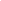 Аннотация: Изложены планы по оздоровлению пути на Октябрьской железной дороге, описана работа по совершенствованию технологии ремонта, прежде всего за счет его проведения в режиме закрытого перегона. Приведены примеры опытной эксплуатации новых средств измерения геометрических параметров пути.66. Петухов, С.А. Оптимизация системы смазки дизельных двигателей / С.А. Петухов, А.В. Муратов, Л.С. Курманова // Железнодорожный транспорт. – 2018. -  №5. - С.67-69.  
      	Аннотация: Описана разработанная на кафедре «Локомотивы» СамГУПС саморегулирующаяся система смазки дизельного двигателя, обеспечивающая повышение качества моторного масла в эксплуатации и продление срока его службы. Обобщены и проанализированы экспериментальные данные по оценке влияния саморегулирующейся системы смазки на показатели работы дизеля.67.  Рябцев, В.А. Меняемся для клиентов / В,А. Рябцев // Железнодорожный транспорт. – 2018. -  №5. – С. 12-15      Аннотация: Рассмотрены новые виды услуг, востребованные клиентами, основные мероприятия по усилению инфраструктуры подразделений дирекции, технического и технологического оснащения. Определены первоочередные задачи дирекции по повышению уровня клиентоориентированности и намечены перспективные направления развития.68.  Титова,Т.С. Экономическая эффективность увеличения грузоподъемности вагонов / Т.С.Титова, Бороненко, Ю.П. // Железнодорожный транспорт. – 2018. -  №5. – С. 55-61.Аннотация: Проведена оценка экономического эффекта для ОАО «РЖД» от эксплуатации полувагонов с осевой нагрузкой 27 тс. Расчет выполнен по Методике оценки экономической эффективности эксплуатации грузовых инновационных вагонов, утвержденной Минтрансом РФ. Показано, что сокращение расходов на тягу поездов и их техническое обслуживание в пути следования больше, чем увеличение расходов на содержание пути. Сделан вывод о целесообразности эксплуатации инновационных вагонов с увеличенной осевой нагрузкой.69. Бадецкий, А.П. О методах выбора экономических обоснованных скоростей движения грузовых поездов / А.П. Бадецкий, А.Б. Васильев, К.Е. Ковалев // Железнодорожный транспорт. – 2018. - № 4. - С.9–13. 2 рис.      Аннотация: Рассмотрены в рамках решения задачи по выбору экономически обоснованных скоростей движения грузовых поездов разработки по трем направлениям: выбор очередности ввода поездов в график движения после технологического «окна» на основе методов машинного обучения, повышение точности прогнозирования пропуска поездов по участку в ходе текущего планирования и повышение скорости движения грузовых поездов за счет снижения непроизводительных простоев на технических станциях, связанных с нестандартными ситуациями и ошибками оперативно-диспетчерского персонала станций.№ 4 - 201870.  Виноградов, С.А. Об энергетической эффективности движения грузовых поездов по расписанию  / С.А. Виноградов, К.М. Попов, Р.Ф. Сираджи // Железнодорожный транспорт. – 2018. - № 4. - С. 56–59.      Аннотация: Вопрос энергетической эффективности выполнения графиков движения грузовых поездов до недавнего времени был недостаточно проработан. С появлением специализированной автоматизированной системы «Энергосправка» появилась возможность оперативно, объективно и комплексно оценивать показатели энергоэффективности графиков. Проведенный анализ удельного расхода электроэнергии на тягу грузовых поездов на полигоне Кузбасс – Северо-Запад, проследовавших по установленному энергосберегающему графику, показал, что по всему полигону минимальное отклонение от графика обеспечивает эффективное расходование электроэнергии на тягу поездов.71.  Косарев А.Б  Комплексные научные задачи по повышению уровня безопасности движения / А.Б., Косарев, В.М. Рудановский  // Железнодорожный транспорт. – 2018. - № 4. - C. 48–51. 4 рис.      Аннотация: Периодическое возникновение транспортных происшествий с серьезными последствиями заставляет принимать дополнительные меры для их предупреждения. В филиалах и дочерних обществах ОАО «РЖД» появились и стали развиваться системы менеджмента безопасности движения (СМБД). Приводятся краткое изложение задач и некоторые конкретные предложенные АО «ВНИИЖТ» решения, направленные на дальнейшее улучшение состояния безопасности движения.72. Лукенюк Е.В. Международный проект по экоменеджменту recoaud tempus признан успешным / Е.В. Лукенюк,  Ю.А.  Холопов,  Ю.Н. Хмельницкий, Мусаткина Б.В. // Железнодорожный транспорт. – 2018. - № 4. -  С. 73–77.      Аннотация: Представлен опыт организации непрерывного экологического образования специалистов железнодорожной отрасли и студентов в области экологического менеджмента. Рассмотрены некоторые итоги реализации международного проекта RECOAUD TEMPUS, отмечены наиболее успешные моменты. 73.  Молодые исследователи – транспорту // Железнодорожный транспорт. – 2018. - № 4. - С. 60–63:7 рис.       Аннотация: Подведены итоги шестого Всероссийского конкурса научных работ среди студентов и аспирантов по транспортной проблематике, организованного Объединенным ученым советом ОАО «РЖД». На конкурс, проводившийся по разделам «На пути к идеальной железной дороге» и «Движение в будущее», были представлены 82 научно-исследовательских проекта из 13 высших учебных заведений. Указаны победители и призеры в обоих разделах, даны краткие аннотации всех работ, завоевавших призовые места.74. Певзнер В.О. Инфраструктура в условиях повышения осевых нагрузок / В.О. Певзнер, В.В.Третьяков, К.В. Шапетько, И.Б. Петропавловская  // Железнодорожный транспорт. – 2018. - № 4. - С. 52–55: 6 рис.       Аннотация: Обобщен опыт отечественных и зарубежных исследований, показывающий, что повышение осевых нагрузок приводит к увеличению затрат на текущее содержание и росту деформативности верхнего и нижнего строения железнодорожного пути. Сделан вывод о необходимости усиления и совершенствования инфраструктуру при повышении 75. Степов, В.В. Инновационному развитию компании – комплексное научное обеспечение / В.В. Степов // Железнодорожный транспорт. – 2018. - № 4. - С. 22–28. 3 рис.      Аннотация: Указаны основные направления деятельности АО «ВНИИЖТ» в целях развития и научного сопровождения национальной транспортной системы России и государств-партнеров. Подчеркнут широкий круг компетенций института, позволяющий ему реализовывать полный цикл научных разработок от идеи и математической модели до опытных образцов. Перечислен ряд последних высокоэффективных разработок АО «ВНИИЖТ» и его филиалов. Отмечен высокий уровень международных связей института  и его партнерства с академической наукой.76.  Сухарьков, Ю.С. Интеллектуальный контейнерный терминал / Ю.С. Сухарьков // Железнодорожный транспорт. – 2018. - № 4. - С. 14–19. 6 рис.      Аннотация: Рассказывается о развитии терминальной деятельности на примере проекта «Интеллектуальный контейнерный терминал», реализованного на станции Клещиха. Новая компьютерная программа объединила все существующие информационные системы, используемые на терминале, и позволила во многом оптимизировать работу и увеличить производительность. Особое внимание уделено принципу работы терминала по новой технологии и все ее преимущества. № 3 – 201877.  Альмеев, С.А. Управление талантами // Железнодорожный транспорт. – 2018. -  № 3. -  С. 51–55.      Аннотация:  Проанализировано управление талантами – самым ценным и важным ресурсом компании. Рассмотрена программа развития молодых специалистов и руководителей «Лидеры перемен». Особое внимание уделено системной работе с молодежью (Молодежное управление Приволжской магистрали, молодежный кадровый резерв начальника дороги «Авангард магистрали», Школа развития высокопотенциальной молодежи, конкурсы «Я – профессионал» и «Новое звено», фестивали, Единые дни адаптации молодых работников).78. Бородин, А.Ф. Технология автоматизированного планирования и управления маршрутными перевозками / А.Ф. Бородин, В.В.  Пакнин,  С.Л. Щепанов, А.Л. Щепанов, Д.В. Рубцов, Е.Н.Лазарева  // Железнодорожный транспорт. – 2018. -  № 3. -  С. 8–15: 6 рис.      Аннотация:  Рассмотрена технология планирования и управления маршрутными перевозками. Рассказано о программном и нормативно-методическом обеспечении основных задач организации вагонопотоков, преимуществах и недостатках автоматизированных систем, планах их дальнейшего развития. 79. Вотолевский, В.Л. Перспективы развития вокзальных комплексов // Железнодорожный транспорт. – 2018. -  № 3. -  С. 21–27.       Аннотация:  Рассмотрены железнодорожные вокзалы как часть пассажирского комплекса российских железных дорог. Проанализировано их развитие с учетом потребностей населения и современных тенденций в сферах градостроительства, услуг, транспортного бизнеса, обеспечения безопасности и др.  80. Коссов, В.С. Оценка воздействия на путь грузовых вагонов с осевыми нагрузками 23,5 и 25 тс / В.С. Коссов, А.А. Лунин О.Г. Краснов, А.В. Спиров // Железнодорожный транспорт. – 2018. -  № 3. - С. 63–68: 8 рис. 2 табл.      Аннотация:  Для сравнительной оценки силового воздействия на путь серийных вагонов с осевой нагрузкой 23,5 тс и инновационных грузовых вагонов с осевыми нагрузками 25 тс с разными моделями тележек были проведены комплексные динамические испытания поездов из полувагонов с ходовыми частями в изношенном состоянии. По результатам экспериментальных исследований выполнен статистический и спектрально-корреляционный анализ вертикальных сил и прогибов рельсов от воздействия грузовых вагонов.81. Кузьмина, Н.А. На основе сетевого взаимодействия вузов и базовых предприятий // Железнодорожный транспорт. – 2018. -  № 3. - С. 59–62.       Аннотация:  Рассмотрены модели подготовки инженерно-технических кадров для железнодорожного транспорта, основанные на взаимодействии образовательных организаций, реализующих сетевые формы образовательных программ, и социальных партнеров в лице потенциальных работодателей, обеспечивающих совмещение теоретического обучения с прохождением практики на производстве. 82. Лапидус, Б.М. Влияние цифровизации и Индустрии 4.0 на развитие экосистемы железнодорожного транспорта / Б.М. Лапидус  // Железнодорожный транспорт. – 2018. -  № 3. -  С. 28–33. 6 рис.        Аннотация:  Отмечена необходимость комплексной цифровизации отечественных железных дорог на основе последних достижений науки и технологий. Подчеркнуто, что цифровизацию железнодорожного транспорта следует рассматривать как обязательное условие для перехода к новому технологическому укладу – Индустрии 4.0. Названы цели и возможности этого уклада. Дано пояснение понятию «экосистема цифровой экономики». Перечислены ключевые технологии, необходимые для решения задач перехода к цифровой железной дороге.83.  На основе сетевого взаимодействия вузов и базовых предприятий // Железнодорожный транспорт. – 2018. -  № 3. - С. 59–62.      Аннотация:   Рассмотрены модели подготовки инженерно-технических кадров для железнодорожного транспорта, основанные на взаимодействии образовательных организаций, реализующих сетевые формы образовательных программ, и социальных партнеров в лице потенциальных работодателей, обеспечивающих совмещение теоретического обучения с прохождением практики на производстве.84. Оганьян, Э.С. О порядке обновления парка и продления сроков службы локомотивов и их основного оборудования / Э.С. Оганьян, Г.М. Волохов, Г.И. Гаджиметов // Железнодорожный транспорт. – 2018. -  № 3. - С. 69–71      Аннотация:  Отмечена актуальность работ по обоснованию возможности и обеспечению дальнейшей безопасной эксплуатации локомотивов с истекшим назначенным сроком службы на основе оценки фактического технического состояния по ресурсу базовых частей и основного оборудования локомотива расчетно-эксплуатационными методами. Предложен порядок обновления парка эксплуатирующихся локомотивов, предусматривающий установление нового назначенного срока службы до исчерпания ресурса объекта по критериям его предельного состояния, усовершенствование локомотива, модернизацию. 85.  Пехтерев, Ф.С. Трансконтинентальные транспортные коридоры / Ф.С. Пехтерев, А.А. Замковой // Железнодорожный транспорт. – 2018. -  № 3. -  С. 16–20, 7 рис.      Аннотация:  Рассмотрены динамика роста транзитных перевозок и транзитный потенциал российских железных дорог с привязкой к международным транспортным коридорам. Особое внимание уделено формированию и развитию сбалансированной терминально-складской сети на всей территории Российской Федерации путем создания грузоперерабатывающих терминалов, мультимодальных терминальных комплексов многоцелевого назначения, предоставляющих широкий спектр складских, таможенных и сопровождающих услуг. 86. Розенберг, Е.Н.  Построение систем управления и обеспечения безопасности движения поездов на ВСМ  / Е.Н. Розенберг // Железнодорожный транспорт. – 2018. -  №3. -  С. 34–42: 7 рис.      Аннотация:  Рассмотрены зарубежные и отечественные подходы к построению систем управления и обеспечения безопасности движения поездов на высокоскоростных линиях, а также перспективы их развития с учетом принятых программ инновационного научно-технического развития и внедрения цифровых технологий. 87. Саратов, С.Ю. Важно идти в ногу со временем // Железнодорожный транспорт. – 2018. -  № 3. -  С. 43–50      Аннотация: Рассмотрена молодежь как стратегический ресурс компании: ее профессиональная подготовка, вовлечение в решение производственных задач, личностный рост. Проанализировано участие молодых рабочих, специалистов и руководителей в различных молодежных проектах («Молодежь ОАО «РЖД», «Лидеры России», «Лидеры перемен», «Команда 2030», «Новое звено», «Молодой профессионал» и др.).88. Сотников, Е.А. Эффективность внедрения полигонных технологий  / Е.А. Сотников // Железнодорожный транспорт. – 2018. -  № 3. - С. 4–7: 2 рис., 3 табл.      Аннотация:  Рассматривается новая модель перевозочного процесса на основе полигонных принципов управления. Рассказывается о возможностях повышения эффективности эксплуатационной работы, улучшении показателей перевозочного процесса и особенностях работы по новой технологии. 89.  Яриков, И.М. Внедрение комплексной системы наставничества в Центральной дирекции управления движением / И.М. Яриков // Железнодорожный транспорт. – 2018. -  № 3. - С 56–58      Аннотация:  Дана оценка предпосылкам и результатам внедрения в дирекции новой системы наставничества, основанной на материальных и моральных принципах мотивации. Отмечен рост числа наставников, снижение затрат на адаптацию молодых работников, текучести кадров, случаев нарушения правил безопасности движения. В целом получен значительный экономический эффект. № 2 - 201890.  Баскаков, П.В. На основе процессного подхода и новых технологий / П.В. Баскаков // Железнодорожный транспорт. – 2018. -  № 2. - С. 37–39: 5 рис.      Аннотация: Рассказывается о результатах деятельности и успешном выполнении показателей работы компании. Рассмотрена оптимальная технология работы и основные направления развития на основе внедрения управляющих автоматизированных систем. Обозначены приоритетные  задачи на будущий год.91. Верховых, Г.В. Приоритеты инфраструктурного комплекса /  Г.В. Верховых // Железнодорожный транспорт. – 2018. -  № 2. - С. 40–43: 5 рис.      Аннотация: Рассказывается об основных направлениях работы инфраструктурного блока ОАО «РЖД», итогах работы в 2017 г. и планах на 2018 г. Выделены первоочередные задачи, решение которых позволит повысить эффективность и производительность работы инфраструктурного блока компании.92. Иванов, П.А. Повышая внутреннюю эффективность / П.А. Иванов // Железнодорожный транспорт. – 2018. -  № 2. - С. 44–47: 9 рис.      Аннотация: Рассказывается об успешном  выполнении всех ключевых параметров работы компании в 2017 г. Перечислены достижения ОАО «РЖД», обозначены планы на будущее. Намечены пути выполнения поставленных задач и основные резервы повышения эффективности перевозок и производительности труда на основе комплексного подхода и внедрения информационных технологий и автоматизации производственных процессов.93. Карпущенко, Н.И. Безбалластное железобетонное основание железнодорожного пути при скоростном движении поездов / Н.И. Карпущенко, Д.В. Величко,  А.А. Климов, К.В. Королёв, Д.Н. Ветков // Железнодорожный транспорт. – 2018. -  № 2. - С. 36–40. 5 рис.      Аннотация: Рассмотрены инновационные решения по безбалластному железобетонному основанию железнодорожного пути. Приведены результаты анализа мирового и отечественного опыта, включая СГУПС, по внедрению и эксплуатации безбалластных конструкций пути, в том числе на искусственных сооружениях.94. Кисилев, И.П.   Наследие   Бетанкура   /   И.П.   Кисилев,   В.В.   Фортунатов  // Железнодорожный транспорт. – 2018. -  № 2. - С. 72–77.      Аннотация: Статья посвящена выдающемуся инженеру, ученому, строителю, архитектору, педагогу и государственному деятелю Августину Бетанкуру (Agustin de Betancourt y Molina) и приурочена к 260-летию со дня его рождения. Приведена краткая биография Бетанкура – испанца по происхождению, ставшего к концу XVIII века одним из крупнейших европейских специалистов в области механики и строительного дела. Описаны обстоятельства его переезда на службу в Россию, перечислены основные проекты, осуществленные Бетанкуром в России.95. Мишарин, А.С. Развитие скоростного и высокоскоростного сообщения и международного блока ОАО «РЖД» // Железнодорожный транспорт. – 2018. -  № 2. - С. 9–13: 7 рис.      Аннотация: Подведены основные итоги деятельности ОАО «РЖД» в 2017 г. Наибольшее внимание уделено развитию скоростного и высокоскоростного сообщения. Рассмотрены основные показатели намечаемой к строительству грузопассажирской высокоскоростной магистрали «Евразия», пилотным участком которой должна стать ВСМ Москва – Казань. Освещены вопросы, связанные с проектированием и строительством данной ВСМ. Заключительная часть статьи посвящена международному блоку холдинга «РЖД». Дана оценка его работе в 2017 г., перечислены основные проекты, реализуемые холдингом в других странах. Указаны приоритетные задачи международного блока холдинга «РЖД» на 2018 г.96.  Пегов,  Д.В. Развитие пассажирского комплекса  / Д.В. Пегов // Железнодорожный транспорт. – 2018. -  № 2. - С. 20–24: 6 рис.      Аннотация: Подведены результаты работы пассажирского комплекса ОАО «РЖД» в 2017 г. Отмечено, что компания сумела оперативно отреагировать на рыночные вызовы и перевыполнить плановые задания по таким важным показателям, как пассажирооборот, число отправленных пассажиров, доходы от оказания услуг инфраструктуры. Возросло отправление пассажиров двухэтажными поездами дальнего следования, поездами с дневным режимом пропуска, скоростными поездами «Сапсан», «Аллегро», «Ласточка». Перечислены мероприятия, позволившие улучшить качество обслуживания и безопасность пассажиров, повысить доступность железнодорожного транспорта для людей с ограниченными физическими возможностями. Указаны основные задачи пассажирского комплекса на 2018 г. и на перспективу до 2025 г.97. Пинчуков  П.С., Устройства релейной защиты в условиях тяжеловесного движения / П.С. Пинчуков  С.И.  Макашёва // Железнодорожный транспорт. – 2018. -  № 2. - С. 40–42: 1 рис.      Аннотация: Обобщаются результаты многолетних наблюдений за работой устройств релейной защиты, натурных испытаний и аналитических расчетов в условиях тяжеловесного движения.98. Розенберг, И.Н., Технологии мобильного лазерного сканирования для железнодорожной инфраструктуры / С.К. Дулин, Д.А. Якушев // Железнодорожный транспорт. – 2018. -  № 2. - С. 32–35:5 рис.      Аннотация: Рассмотрены инновационные методы использования пространственной информации, полученной с помощью мобильной лазерной сканирующей системы, для построения трехмерной цифровой модели железнодорожного пути. Представлены варианты решения задач по построению оптимального проектного положения пути, создания точных электронных карт локомотивных устройств безопасности, оптимизации интервального регулирования движения поездов, а также автоведения и обнаружения препятствий при реализации технологии «Автомашинист». 99. Сегреев, С.П. Надежное электропитание для средств железнодорожной автоматики и телемеханики / С.П. Сегреев // Железнодорожный транспорт. – 2018. - № 2. - С. 43–45: 3 рис.      Аннотация: Представлена продукция ООО производственно-конструкторский технологический центр «Транспортные электросистемы», предназначенная для применения в системах и устройствах железнодорожной автоматики и телемеханики. Среди них совмещенная питающая установка СПУ ЭЦ15, совмещенные устройства электропитания УЭПС постового и напольного исполнения, панель электропитания на базе совмещенных устройств электропитания ПП УЭПС,  блок автоматического ввода резерва (БАВР) и др. Все изделия сертифицированы на соответствие требованиям технического регламента Таможенного союза ЕАС по безопасности низковольтного оборудования и электромагнитной совместимости технических средств.100. Чаркин, Е.И. Развитие информационных технологий / Е.И. Чаркин // Железнодорожный транспорт. – 2018. -  № 2. - С. 52–56       Аннотация: Развитие информационных технологий (ИТ) в ОАО «РЖД» ведется в соответствии с целями и подходами, определенными в Стратегии развития ИТ ОАО «РЖД» до 2020 г. В 2017 г. получены результаты, создающие основу для повышения доходности и эффективности компании. Запущены в эксплуатацию две информационные платформы – Электронная торговая площадка «Грузовые перевозки» (ЭТП ГП) и платформа «Инновационная мобильность» (ИМ). В целом в 2017 г. введены в эксплуатацию 11 новых информационных систем, выведены из эксплуатации 13 устаревших систем и доработана функциональность 49 существующих систем. В сфере информационной защищенности компании после вирусной атаки в мае 2017 г. подготовлен план работ по устранению киберугроз.  101. Шайдуллин,  Ш.Н. Приоритетные задачи в области безопасности движения // Железнодорожный транспорт. – 2018. -  № 2. - С. 25–28: 6 рис.       Аннотация: Генеральным направлением в области обеспечения безопасности движения является реализация Стратегии гарантированной безопасности и надежности перевозочного процесса. Без крушений, аварий и столкновений железнодорожного подвижного состава при поездной работе отработали коллективы 13 железных дорог. Важным инструментом, позволяющим ориентировать подразделения и отдельных работников на достижение общих целей холдинга, служит позитивная культура безопасности, которая характеризуется разными уровнями зрелости по каждому элементу корпоративного управления. 102. Шило, А.Н.  Развивая транспортно-логистический бизнес / А.Н. Шило // Железнодорожный транспорт. – 2018. -  № 2. - С. 14–19: 9 рис.    Аннотация:  Приведен сравнительный анализ показателей работы компании за предыдущие годы. Рассмотрены пути повышения привлекательности железнодорожных перевозок для клиентов и новые виды услуг. Обозначены цели и задачи Долгосрочной программы развития ОАО «РЖД» до 2025 г. Намечены приоритетные задачи развития в соответствии с решением итогового заседания правлении ОАО «РЖД».№ 1 – 2018103. Белозёров, О.В.  Доклад генерального директора – председателя правления открытого акционерного общества «Российские железные дороги» на расширенном итоговом заседании правления ОАО «РЖД» // Железнодорожный транспорт. – 2018. -  № 1. -  С. 4–10: 9 рис.
      Аннотация: Освещены основные результаты работы компании в 2017 г. (выполнение всех объемных  показателей, рекордный грузооборот, рост энергоэффективности и производительности труда, развитие международного сотрудничества на партнерской основе). Рассказано о работе в ключевых сегментах деятельности ОАО «РЖД» (повышение качества услуг в сфере пассажирских перевозок, итоги Года экологии; новые услуги в сфере грузовых перевозок, повышение доступности услуг, надежности и точности сроков доставки грузов; реализация инвестиционной программы 2017 г.). Изложена программа ОАО «РЖД» на 2018 г. и перспективу до 2025 г., долгосрочное развитие. 104. Резолюция III Железнодорожного съезда // Железнодорожный транспорт. – 2018. -  № 1. -  С. 2–3. 1 рис.           Аннотация: В Резолюции III Железнодорожного съезда в концентрированном виде изложены стратегические направления и ориентиры долгосрочного развития железных дорог России.105. Инвестиционные проекты года // Железнодорожный транспорт. – 2018. -  № 1. -  С. 17:1 рис.
Аннотация: Представлены наиболее масштабные по объему и значимости инвестиционные проекты, реализованные на Российских железных дорогах в 2017 г.
106. Октябрьская железная дорога // Железнодорожный транспорт. – 2018. -  № 1. -  С. 18–20.
Аннотация:  Основные инвестиционные проекты Октябрьской железной дороги в 2017 г. были направлены на реконструкцию железнодорожного пути и других устройств инфраструктуры, обновление парка подвижного состава, внедрение ресурсосберегающих технологий, улучшение качества обслуживания пассажиров. К числу наиболее значимых инвестиционных проектов относятся комплексная реконструкции участкаМга – Гатчина – Веймарн – Ивангород и развитие железнодорожных подходов к портам на южном берегу Финского залива. Завершены крупные этапы работ, позволивших значительно улучшить технико-экономические показатели дороги.107. Калининградская железная дорога // Железнодорожный транспорт. – 2018. -  № 1. - 
С. 21—24.          Аннотация:  На основе внедрения новых транспортно-логистических технологий и реализации значимых инвестиционных проектов дорога добилась самого высокого на сети темпа роста грузооборота. Введен в эксплуатацию международный пункт пропуска проездов на станции Чернышевское, построенный на принципах государственно-частного партнерства. Реализован проект транзитных перевозок угля со станции Мереть Западно-Сибирской железной дороги через Латвию и Литву в Польшу. На станции Дзержинская-Новая оборудована площадка для перегруза угля из вагонов колеи 1520 мм в вагоны колеи 1435 мм. Планируется создание терминально-логистического центра «Калининград». Проведена реконструкция вокзала Калининград-Южный.
108. Московская железная дорога // Железнодорожный транспорт. – 2018. -  № 1. -  С. 25–28.
      Аннотация:  Описаны наиболее важные, социально значимые и капиталоемкие инвестиционные проекты дороги, направленные в первую очередь на улучшение транспортного обслуживания населения и повышение безопасности перевозок. В их числе: строительство дополнительных главных путей, реконструкция существующих и сооружение новых остановочных пунктов и станций на радиальных направлениях Московского железнодорожного узла, усиление интеграции Московского центрального кольца в сеть пассажирского транспорта Москвы и инфраструктуру Московского железнодорожного узла, развитие железнодорожной инфраструктуры в регионах, строительство автомобильных путепроводов в местах пересечения железнодорожных путей и автомобильных дорог, приобретение современного подвижного состава. Освещены решавшиеся в 2017 г. вопросы природоохранной деятельности, развития объектов социальной сферы.109. Горьковская железная дорога // Железнодорожный транспорт. – 2018. - № 1. - С. 29–32.
      Аннотация: Рассмотрены наиболее значимые проекты, в том числе проект, позволяющий на действующей инфраструктуре обеспечить безопасность движения поездов со скоростью более 160 км/ч, проект «Умный вокзал» в Лянгасове. Описаны реконструкция вокзального комплекса Нижний Новгород в преддверии Чемпионата мира по футболу 2018 г. Большое внимание уделено внедрению ресурсосберегающих технологий, обновлению парка тягового подвижного состава, вводу в эксплуатацию новых технических устройств в целях профилактики аварийности, предупреждения травматизма граждан.110. Северная железная дорога // Железнодорожный транспорт. – 2018. - № 1. - С. 33–35.
      Аннотация:  Рассмотрены проекты, направленные на обеспечение безопасности движения, в том числе на обеспечение технологической устойчивости инфраструктурного комплекса. Описаны мероприятия по снятию инфраструктурных ограничений, проведению реконструкции железнодорожного пути, строительству пассажирских платформ. Особое внимание уделено реконструкции Череповецкого железнодорожного узла, строительству третьего главного пути на участке Череповец II – Кошта, а также социально значимым проектам.111. Свердловская железная дорога // Железнодорожный транспорт. – 2018. -  № 1. -  С. 49–51.
      Аннотация:  Дается описание уже реализованных в 2017 г. и находящихся в стадии осуществления наиболее важных инвестиционных проектов на полигоне Свердловской железной дороги. Отражены в частности ход работ по усилению инфраструктуры на направлении Тобольск – Сургут – Коротчаево, мероприятия по развитию Екатеринбургского железнодорожного узла реконструкции объектов пассажирского комплекса, программа увеличения провозной способности направления Соликамск – Пермь-Сортировочная и др.
 Составила – библиотекарь 1-й категории Потапова Р.С.19.11.2018